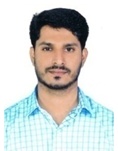 SHAFEERCIVIL ENGINEER (B.E) VISA STATUS: VISITINGEmail   : shafeer-397106@gulfjobseeker.com OBJECTIVETo optimally utilize my abilities, skills, expertise &knowledge in the organization so as to enable to achieve the quality work and economy. Assist in resolving site technical queries, project progress, identify technical issues and recommend recovery plan, including additional drawing modification.AREAS OF EXPERTISESenior Civil/Project engineerProject CoordinatorQuantity Surveyor(Q.S)ACADEMIC HISTORYBACHELOR OF ENGINEERING IN CIVIL (B.E),V.T.U University Belgaum, Karnataka During period 2003-2007, K.V.G college of engineering sullia, D.K.COMPUTER SKILLSAuto Cad professional(Plan, section, elevation of buildings)Primavera (P3 version)STAAD pro (Structural design I.S,B.S standard)Total station with land surveyingWORK EXPERIENCEKERALA, INDIA(Residential, commercial projects)                               (Nov2017 –Jan2020)Designation: Project Coordinator/ManagingResponsibilities:Studying drawings preparing quantity and costing of buildings.Preparing cost and material rate analysis.Ensure subcontractor work quality and preparing bill in terms of square feet work completed.Arranging various kinds of equipments and manpower for works manages economy of project.Giving technical instruction to site supervisors such as levels, structural frame details, municipality setback distance etc.Managing productivity man powers work progress in time limits.Manage supervisors, site engineers and M.E.P work.AZMEEL INTERNATIONALCONTRACTING            K.S.A, JUBAILESTABLISHMENT   CONSULTANT: AECOM           (Sep2014 -Aug2017)(Residential projects ARAMCO)Designation: Senior Site EngineerResponsibilities:Execution of site work for given villas and giving weekly progress chart for Construction Managers.Ensure the daily productivity of works for the various activities and fastening work giving over times and bonus to workers as per Project managers approvals. Rising Inspection request (R.F.I) for every completed activity along with consultants and follow up the confirmed and non-confirmation report (N.C.R), manage the activity with given man powers and foremen.Coordinating with Q.C engineers regarding material submittals, work quality and comments from clients.Arrange equipment’s, machinery for the various kinds of site works.Taking Punch list for finished Items, submitting to the finishing departments rectifying as per clients requirements.Checking cubes, slumps, cylindrical, temperature of concrete during concreting times and ordering concrete as per site requirements.Preparing letter for additional site points and levels from survey departments and fixing time for site inspection along with surveyor.CAPITAL OF CULTURAL CONSTRUCTION L.L.C           SHARJAH, U.A.E                                                                                                          (Oct2009-June2013)     School Project (Costs 40 million, 6 months duration), showroom buildingsDesignation: Site Engineer	Responsibilities:Planning project progress and maintaining productivity of workers (Masons, Steel fitters, Carpenters etc.)Work quality assurance, MEP work coordination arranging materials according to subcontractor requirements.Allocating the daily requirement of labors required on site. Giving instruction for the work pattern according with approved site drawings.Coordinating different kind of work supervisors HVAC, MEP works for the safe of civil work requirement without losing any damages.Computing actual consumption of Materials for concrete castings, Dealing with consultant inspection request and material acceptance. NAMA CONTRACTOR L.L.C                                           RASALKHAIMAH, U.A.E                                                                                                   (Nov2007-Aug2009)Rakia Free zone (Industrial, commercial buildings)RAK Ceramics Industrial area.Designation: Site engineer			Responsibilities: Marking Footing points, Colum grids, by total station coordinate method.Study approved drawings and follows work supervision and instructs labors works.Taking materials approval, fix time and date from consultant inspection of different kind of work.Calculating material quantity required in site, preparing material lists.Work progress reporting, giving instruction to subcontractors.(Schedule time, shuttering, site levels, pouring time etc.)Preparing time sheet of labors.  REWARDS            (G+1 D.M APPROVED)Member of Society of engineers in U.A.E Member of Saudi council of engineers. LANGUAGES KNOWN:                                          English: Fluent                                            Hindi: Fluent                                               Karnataka: Medium                                   Malayalam: Fluent                                      